Последна редакция януари 2024 годинаАВТОБИОГРАФИЧНА СПРАВКА(кратка форма)На доц. д-р Нончо Иванов Димитров,Катедра „Национална и регионална сигурност”Университет за национално и световно стопанство (УНСС)Член на катедра „Национална и регионална сигурност” (от 2006 г.), член на Академичния Съвет на УНСС (до 2009 г. и от 2019 г.), Заместник-декан по качеството и международното сътрудничество на факултет „Икономика на инфраструктурата” в УНСС (от 2020 г.), Председател на Комисията за осигуряване и оценяване на качеството (ФКООК) към факултет „Икономика на инфраструктурата”, УНСС (от 2020 г.), член на Експертен консултативен съвет към министъра на икономиката (от 2020 г.), член на Работната група за разработване на програма по фонд „Вътрешна сигурност” 2021 – 2027 г., МВР (от 2020 г.), Председател на Асоциацията на икономистите в България (от 2001 г.), Заместник-председател на Асоциация „Образование, технология и сигурност” (от 2016г.), член на Асоциацията на конфликтолозите в България (от 2006 г.), член на Асоциацията на студентите по индустриален бизнес в България (от 2002г.), заместник председател на СП ,,Икономист” (до 2009г.). Член на Икономическия и социален съвет (ИСС) на Република България (от 2023 г.).Има над 100 публикации – на английски, руски и български език.Автор и съавтор на над 30 монографии, 3 учебника, научен редактор на над 20 сборника. Участие в над 50 научни и икономически проекта (от 1999 г.), включително международни.Научен ръководител на 10 докторанти (трима защитили). С над 900 часа лекции и упражнения годишно – по Мениджмънт в отбраната и сигурността, Антикризисен мениджмънт, Ядрена сигурност, Корпоративна сигурност, Мениджмънт в Енергийния бизнес, Възобновяеми енергийни източници, Киберсигурност и др. Научен ръководител на над 200 магистърски дипломни работи. Владее английски, руски и гръцки език.АВТОБИОГРАФИЧНА СПРАВКА (подробен формат)На доц. д-р Нончо Иванов Димитров,Катедра „Национална и регионална сигурност”Университет за национално и световно стопанство (УНСС)II. АКАДЕМИЧНО ОБРАЗОВАНИЕ И СЛЕДДИПЛОМНО ОБУЧЕНИЕБакалавър, Университет за национално и световно стопанство, „Икономика и управление на промишлеността”, 2000 г.;Магистър, Университет за национално и световно стопанство, „Икономика и управление на промишлеността”, 2005 г.;Докторант към Катедра “Национална и регионална сигурност”, УНСС, 2006 – 2010 г.;Доктор по икономика, 2010 г. по научната специалност: 05.02.18. Икономика и управление (Отбрана и сигурност);Главен асистент в катедра “Национална и регионална сигурност” – УНСС научна специалност 05.02.18 “Икономика и управление (Икономика на отбраната и сигурността)”, март 2010;Професионален курс, ”Nuclear Security Culture - Theory and Practice”, Center for International Trade and Security, The University of Georgia, USA, Sofia, Bulgaria, November, 24-27, 2014;Професионален курс, „Антикорупционно образование”, УНСС, София, 2016 г;Доцент в катедра „Национална и регионална сигурност”, факултет „Икономика на инфраструктурата”, УНСС, професионално направление 3.8 Икономика, научна специалност Икономика и управление (Корпоративна сигурност и антикризисно управление, Сигурност на енергийния бизнес), октомври 2018 г.;CERTIFICATE OF ACHIEVEMENT ISO 270001:2022 INERNAL AUDITOR INFORMATION SECURYTI MANAGEMENT SYSTEMS ISO 27001:2022 and ISO19011:2018.Научен ръководител на дипломанти – магистри – над 200 научни ръководства.Рецензент на дисертации, дипломни работи и магистърски тези – над 200 броя. Научен ръководител на 11 докторанти, трима защитили.Член на Академичния съвет на УНСС (до 2009 г.).Член на Академичния съвет на УНСС (от 2019 г.).Председател на Асоциацията на икономистите в България (от 2001 г.).Експерт на Международната комисия към Студентски съвет на УНСС (до 2009 г.) .Член на Асоциацията на конфликтолозите в България (от януари 2006 г.).Член на Асоциацията на студентите по индустриален бизнес в България (от 2002 г.).Член на Центъра за стратегически изследвания в отбраната и сигурността към УНСС (от 2014 г.).Член на Центъра за подкрепа на ядрената сигурност към УНСС (от 2016 г.).Заместник-председател на СК ,,Икономист” (до 2009 г.).Заместник-председател на Асоциация „Образование, технология и сигурност” (от 2016 г.).Научен секретар на катедра “Национална и регионална сигурност”, УНСС (от 2018 г.).Член на Факултетния съвет на ф-т „Икономика на инфраструктурата”, УНСС (от 2019 г.).Член на Регионален център за изследване на миграцията и бежанците, УНСС (от 2019 г.). Член на Комисията по атестиране към ф-т „Икономика на инфраструктурата”, УНСС (от 2020 г.).Заместник-декан по качеството и международното сътрудничество на факултет „Икономика на инфраструктурата”, УНСС (от 2020 г.)Председател на Комисията за осигуряване и оценяване на качеството (ФКООК) към факултет „Икономика на инфраструктурата”, УНСС (от 2020 г.).Член на Работната група за разработване на програма по фонд „Вътрешна сигурност” 2021 – 2027 г., МВР (от 2020 г.).Член на Експертен консултативен съвет към министъра на икономиката (от 2020 г.).Член (Независим експерт) на Комисията за номиниране на кандидати за членове на органите на управление и контрол на публичните предприятия към Агенция за публичните предприятия и контрол (от 2020 г.).Член на Регионалния съвет за развитие на Северозападен регион за планиране към Министерство на регионалното развитие и благоустройство (МРРБ) (от 2020 г.).Член на Асоциацията на преподавателите по икономика и управление в индустрията (от 2021 г.).Член на експертна група към Постоянната комисия по стопански науки и управление за област на висше образование: 3. Социални, стопански и правни науки към НАОА (от 2022 г.).Член на УС на Съюза за стопанска инициатива (ССИ) (от 2022 г.)Член на Работната група за разработване на програма по Инструмента за финансова подкрепа за управлението на границите и визовата политика 2021 – 2027 г., МВР (от 2022 г.).Член на Работната група за разработване на мерки за справяне с повишените цени на горивата, природния газ и електроенергията към Министерство на икономиката и индустрията (от 2022 г.).Член с право на глас в Комитета за наблюдение на оперативна Програма „Образование“ 2021 – 2027 г., (от 2022 г.).Експерт в база данни към Постоянната комисия по стопански науки и управление (ПКСНУ) към НАОА (от 2023 г.)Член на Икономическия и социален съвет (ИСС) на Република България (от 2023 г.).Член на Комисията по образование и наука към НС на Република България (от 2023 г.).Член на Съвета по акредитация към Националния орган по акредитация – Изпълнителна агенция „Българска служба по акредитация“ (ИА БСА) на Република България (от 2023 г.).Член на Консултативния съвет по професионално образование и обучение към министъра на образованието и науката (от 2023 г.).Експерт към Организацията за икономическо сътрудничество и развитие (ОИСР) в България към Комитета по заетост, труд и социални въпроси на ОИСР (от 2023 г.).СПРАВКА ЗА НАУЧНИ ПУБЛИКАЦИИна доц. д-р Нончо Иванов Димитров,катедра „Национална и регионална сигурност” Университет за национално и световно стопанство (УНСС)I. ПЕРСОНАЛНИ ДАННИИмеНончоПрезимеИвановФамилияДимитровСлужебен адресБългария, София 1700, Студентски град, Университет за национално и световно стопанство,    катедра ,,Национална и регионална сигурност” (УНСС), Тел: +359  2 8195298, +359 2 8195498Факс: +3592 8195272E-mail address: ndimitrov@e-dnrs.org; noncho_dimitrov@unwe.bg; noncho_dimitrov@abv.bg  Снимка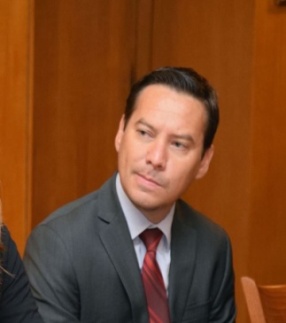 I. ПЕРСОНАЛНИ ДАННИИмеНончоПрезимеИвановФамилияДимитровСлужебен адресБългария, София 1700, Студентски град, Университет за национално и световно стопанство, катедра “Национална и регионална сигурност” (УНСС), кабинет: 5029	Тел: +359  2 8195298, +359 2 8195498Факс: +3592 8195272E-mail address: ndimitrov@e-dnrs.org; noncho_dimitrov@unwe.bg; noncho_dimitrov@abv.bg  СнимкаІІІ. ТРУДОВ СТАЖОт март 2010 г. до настоящия момент Щатен преподавател в катедра “Национална и регионална сигурност”, УНССНастояща позицияДоцент в катедра “Национална и регионална сигурност”, УНСС (октомври 2018 г.), Научен секретар на катедра “Национална и регионална сигурност”, УНСС (октомври 2018 г.), Заместник-декан по качеството и международното сътрудничество на факултет „Икономика на инфраструктурата”, УНСС (януари 2020 г.),Председател на Комисията за осигуряване и оценяване на качеството (ФКООК) към факултет „Икономика на инфраструктурата”, УНСС (от 2020 г.).Лекции и упражненияАнтикризисно управление. Антикризисен мениджмънт. Стратегически мениджмънт; Корпоративна сигурност. Управление на сигурността. Стратегически управление в отбраната и сигурността. Мобилизационно планиране. Мениджмънт на Енергийния бизнес. Маркетинг и търговия с военна и специализирана продукция. Възобновяеми енергийни източници. Организация на Корпоративната сигурност. Ядрена сигурност. Physical Protection Systems for Nuclear and Other Radioactive Material, Sources and Facilities. Управление на обществените поръчки. Управление на миграционните кризи и свързаните конфликти. Антикризисен мениджмънт в киберсигурността. Киберсигурност.     Езикови умения Български език. Английски език. Руски език Гръцки език.Научни интересиАнтикризисен мениджмънт. Киберсигурност. Национална и корпоративна сигурност. Ядрена сигурност. Енергетика, енергийна сигурност, проекти в енергийна сфера. Възобновяеми енергийни източници.  Икономика и управление. Финанси, финансови инструменти и търговия с ценни книжа. Кризисно и антикризисно управление. Управление на миграционните процеси. Противодействие на корупцията. Управление на киберсигурността. Управление на обществените поръчки и др.№ по редЗаглавиеХарактер на труда, авторствоОбща информацияА. Дисертация, автореферат и публикации, цитирани в дисертацията. Димитров, Н., ,,Стратегически перспективи на фотоволтаичното производство в България” -  Дисертационен труд за присъждане на образователната и научна степен “доктор” по научна специалност 05.02.18. Икономика и управление (Отбрана и сигурност)АвторУНСС - София, 2010 г.Димитров, Н., Стратегически перспективи на фотоволтаичното производство в България - Автореферат на дисертационния труд.АвторУНСС - София, 2010 г.Димитров, Н., “ Планиране на енергийно–суровинните ресурси и енергопотреблението като източници на енергийна сигурност”.  Доклад,авторСборник материали по случай Юбилейна международна научна конференция на Финансово-счетоводен факултет, Университетско издателство ,,Стопанство”, София, 2007 г.Димитров, Н. “Енергийната сигурност в контекста на Българо–руските отношения”.Доклад,авторСборник материали на международна научна Юбилейна конференция на катедра ,,Политология”, катедра ,,История” и катедра ,,Международни отношения”, Университетско издателство ,,Стопанство”, София, 2008 г.Димитров, Н., “Индустриалните фирми и енергийните предизвикателства”.Доклад,авторСборник материали по случай Юбилейна международна научно-практическа конференция по случай 60 г. на катедра ,,Индустриален бизнес”,УНСС, 2008 г.Димитров, Н., “Стратегически заплахи за фотоволтаичното производство в България”.Доклад,авторНаучно списание на факултет ,,Икономика на          инфраструктурата” - УНСС,       Университетско издателство ,,Стопанство”, София, 2010 г.Б. Монографични трудове и студии.  Димитров, Н., „Икономически аспекти на тероризма”.Монография, съавтор„Икономически аспекти на тероризма. Анализ на световния опит и идентификация на добрите практики”, Университетско издателство „Стопанство”, София, 2010 г.Димитров, Н., ,,Критичната инфраструктура през призмата на енергийната сигурност”.Монография, съавтор„Защита на критичната инфраструктура в ЕС и България – икономически и организационни аспекти, издателство „Стопанство”, София, 2010 г.Димитров, Н., ,,Проучване на националните социално – икономически проблеми на трафика на хора”.  Монография, съавторТрафик на хора: Социално-икономически аспекти, Том 2, Университетско издателство „Стопанство”, София, 2011 г.Димитров, Н., „Основни термини, използвани в учебния процес”.Монография, съавторСборник термини, използвани в учебния процес, Том 1, изд. Стопанство, София, 2011 г.Димитров, Н., „Основни термини, използвани в учебния процес”.Монография, съавторСборник термини, използвани в учебния процес, Том 2, изд. Стопанство, София, 2011 г.Димитров, Н., „Основни термини, използвани в учебния процес”.Монография, съавторСборник термини, използвани в учебния процес, Том 3, изд. Стопанство, София, 2011 г.Димитров, Н., „Практически мерки за борбата с трафика на хора”Монография, съавторТрафик на хора: Социално-икономически аспекти, Том 3, Изд., „Авангард прима”, София, 2012 г.Димитров, Н., „Големите енергийни обекти и терористичните заплахи”.Монография, съавтор"Икономически аспекти на тероризма - Секторен анализ на въздействието и методите за изследване в страните от ЕС” Етап 2, монография на катедра "Национална и регионална сигурност" при УНСС, Издателски комплекс – УНСС, София, 2012 г.Димитров, Н., ,,Енергийна сигурност и сигурност на енергийните ресурси”.Монография, съавтор,,Съвременен инструментариум за оценяване на сигурността” Издателски комплекс – УНСС, С., 2014 г.Dimitrov, N. ,,Security and co-operation in the field of energy between east and west”.Монография, съавтор,,Security and co-operation in the field of energy between east and west” – PART 1, Издателски комплекс – УНСС, София, 2015 г.Димитров, Н., „Соларният бизнес в България”.Монография, авторУНСС - София, 2016 г.,ISBN 978-954-644-865-1Димитров, Н., „Апробиране на модела за оценяване на енергийната сигурност и сигурността на енергийните ресурси в България”.Монография, съавтор,,Съвременен инструментариум за оценяване на сигурността” Издателски комплекс – Етап 3, УНСС, София, 2017 г.Димитров, Н., Маламов, В. ,,Младите хора и сигурността”.Монография, съавторСборник с есета, тема: „Същност и основни елементи в генезиса на понятието Общинска  сигурност”, Издателство Авангард прима, НБУ, София., 2017 г.,ISBN 978-619-160-767-9Dimitrov, N., Tsvetkov, Ts.,  Gechkova, T., Angelov, G., Penkova, Ts. Tagarev, N., Tsenkov, Y., Bogomilova, E. -“Learning Package I - How to analyse the illegal tobacco trade”.Монография, съавторLearning Package I - How to analyse the illegal tobacco trade” Издателски комплекс- УНСС, София 2019 г.В. Учебници, учебни помагала и ръководства.  21.Димитров, Н., „Антикризисен мениджмънт”. Учебник, авторЕТ „Ман Роли Принт” – Анатолий Георгиев - София, 2018 г.,ISBN 978-954-91676-3-422.Колектив КНРС, „Корпоративна сигурност“.Учебник, съавторИздателски комплекс – УНСС, София, 2021 г.,ISBN 978-619-232-484-1Г. Участия в конференции в страната и чужбина с издадени доклади.23.Димитров, Н., “ Планиране на енергийно – суровинните ресурси и енергопотреблението като източници на енергийна сигурност”.Доклад, авторСборник материали по случай Юбилейна международна научна конференция на Финансово-счетоводен факултет, Университетско издателство ,,Стопанство”, София, 2007 г.24.Димитров, Н. “Енергийната сигурност в контекста на Българо – руските отношения”.Доклад, авторСборник материали на международна научна Юбилейна конференция на катедра ,,Политология”, катедра ,,История” и катедра ,,Международни отношения”, Университетско издателство ,,Стопанство”, София, 2008 г.25.Димитров, Н., “ Индустриалните фирми и енергийните предизвикателства”.Доклад, авторСборник материали по случай Юбилейна международна научно-практическа  конференция на катедра ,, Индустриален бизнес”, УНСС, 2008 г.26.Димитров, Н., ,,Възобновяемите енергийни източници като стратегическа възможност за енергийна сигурност на България”.Доклад, авторЮбилейна конференция: ,,Актуални проблеми на икономиката на отбраната и сигурността”, Изд. Стопанство, София, 2010г.27.Димитров, Н., Димитров, Д., Цветков, Цв., "Критична енергийна инфраструктура".Доклад, съавторЕнергийна конференция: "Ден на българската енергетика 2011 - Критична енергийна инфраструктура", х-л "Кемпински - Зографски", София, 2012 г.28.Димитров, Н., ,,Перспективи пред соларната енергия и биологичното земеделие в родопския край”.Доклад, авторНаучно-приложна конференция посветена на 100 г. от освобождението на Родопите: ,,Икономиката на Родопите – регионални проблеми и перспективи”, изд. ,,Принта – КОМ” - Смолян, См., 2012 г.;29. Димитров, Н., „Енергийна сигурност на индустриалните предприятия”.Доклад, авторXIV НАУЧНО-ПРАКТИЧЕСКА КОНФЕРЕНЦИЯ, посветена на 65-годишния юбилей на катедра "Индустриален бизнес"  на тема: "Предпоставки и възможности за индустриален растеж в България", 4 - 5 октомври 2013 г., София – Равда, ИК – УНСС30.Dimitrov, N., ,,Security and cooperation in the field of energy between east and west”.Доклад, авторInternational Conference on “East-West Defence & Security Co-operation Conference (EWDSC)”,  Ръководител проф. д-р Димитър Димитров, УНСС – София, с партньори Епсилон Армс, Халдейн Системс, 2014 г.31.Димитров, Н., "Сигурност чрез планиране и методика за осигуреност на традиционните и нетрадиционните енергоресурси".Доклад, авторЮбилейна научна конференция: 25г. катедра „Национална и регионална сигурност”, „Обучението и изследванията по икономика на отбраната и сигурността – настояще и бъдеще”, Университетско издателство "Стопанство", София, 2016 г.32.Димитров, Н., ,,Устойчиво развитие чрез иновационния процес в транспорта", "Мобилност за един свързан свят”.Доклад, авторЮбилейна конференция организирана от катедра "Икономика на транспорта", УНСС, Издателски комплекс – УНСС, София, 2017 г.33.Димитров, Н., "Космическо материалознание и нанотехнологии. Значението на България в производството на нанодиаманти".Доклад, авторТринадесета международна научна конференция „Космос, екология, сигурност”, SES 2017, November 2-4 Th, Bulgarian Academy of Sciences,ISSN: 1313-388834.Dimitrov, N., “Cyber Security And Contemporary World”.Доклад, автор6 Th International Conference On Application Of Information And Communication Technology And Statistics In, Economy And Education (Icaictsee – 2016), November 3-4 Th , 2017, Unwe, Sofia, Bulgaria,ISSN 2367-7635 (Print),ISSN 2367-7643 (Online)35.Dimitrov, N., „Cryptoviruses – The Black Plague of Modern Technologies".Доклад, автор7 Th International Conference On Application Of Information And Communication Technology And Statistics In Economy And Education (Icaictsee – 2017), 2018, Unwe, Sofia, Bulgaria,     ISSN 2367-7635 (print),ISSN 2367-7643 (online)  36.Dimitrov, N., “Renewable Energy and Solar Business in the European Union”.Доклад, авторICSS XIV, 14th  International Conference on Social Sciences will be held in "Goethe-Universität Seminarhaus", January 2018,ISBN 978-88-909700-7-8,ISSN 2411-9563 (print),ISSN 2312-8429 (online)37. Dimitrov, N., "Energy Dependence of the Solar Business of the European Union and Bulgaria".Доклад, авторConference Proceedings 10th and 11th International Conferences on New Challenges in Management and Business NCMDubai, Dubai, UAE, March 23, 2018 NCMIstanbul, Istanbul, Turkey, March 28, 2018,(ISSN 2476-3160)38.Димитров, Н., „Методи за повишаване и оценяване на енергийната сигурност и икономическия растеж в България”.Доклад, авторЮбилейна научно-приложна конференция по случай 70 годишен юбилей на катедра „Индустриален бизнес” с тематично направление: „Предизвикателства пред индустриалния растеж в България”, 12-14 Октомври, Равда, Издателски комплекс – УНСС, 2018 г.Д. Статии в специализирани научни списания.39.Димитров, Н., ,,Сигурност и заплахи на енергийните производители”.Статия, авторСписание „Инфраструктура & Комуникации”, Издателски комплекс – УНСС, София, 2011 г.,ISSN: 1314-093040.Димитров, Н., ,, Зелената енергия и вредните емисии на парникови газове – неделима част от енергийната сигурност на България”.Статия, авторСписание „Инфраструктура & Комуникации”, Издателски комплекс – УНСС, София, 2011 г.,ISSN: 1314-093041.Димитров, Н., Цветков, Ц.,      Димитров, Д., ,,Критична енергийна инфраструктура”.Статия, съавторСписание „Инфраструктура & Комуникации”, Издателски комплекс – УНСС, София, 2012 г., бр.6 (на български и англ. език),ISSN: 1314-093042.Димитров, Н., ,,Стратегически перспективи за икономическа сигурност и устойчиво развитие на земеделието в северозападна България”.Статия, авторСписание „Инфраструктура & Комуникации”, Издателски комплекс – УНСС, София, 2014 г.43.Димитров, Н., Йосифова, М., „Корупция в енергетиката”.Статия, съавторСписание „Инфраструктура & Комуникации”, Издателски комплекс – УНСС, София, 2017 г., (на български и английски език),ISSN: 1314-093044.Dimitrov, N., „ New Threat of ZIKA Virus to Human Reproduction System – ZIKV”.Статия, авторJournal of Balkan Ecology, Vol.21, No 1, March 2018,ISSN 1311-052745. Dimitrov, N., "Energy Dependence of the Solar Business of the European Union and Bulgaria".Статия, авторMarketing and Branding Research, ISSN 2476-3160, EconBiz, ProQuest, Copernicus ICV 2017=80.10, DOAJ,Volume 5(2018), №3, pp.184-189, -  Scopus, Thomson Reuters, EBSCO, ERIH PLUS, and Index Islamicus. http://aimijournal.com/46.Dimitrov, N., „Importance of Solar Business in the European Union and Bulgaria”.Статия, авторEconomic Alternatives, 2018, Issue 4, pp. 541-548https://www.unwe.bg/ ISSN 1312-7462 (print)ISSN 2367-9409 (online)47.Dimitrov, N., “New Business Tendencies”.Статия, авторJournal International Review, December, 2018 г., pp. 83-89, No. IP1-03/07-29/12-2018,ISSN 2217-9739, Electronic: ISSN 2560-3353, ISBN 798-1-5323-9957-248. Dimitrov, N., Mironova, N., Tsenkov, Y.,  „Entrepreneurial Model of Local Innovation Development in the European Union Economy”.Статия, съавторJournal of Entrepreneurship Education, Volume 22, Special Issue, 2019, Entrepreneurship: Investment and Innovation: 11528-2651-22-S1-361, https://www.abacademies.org/special-issues/volume-22-special-issue-1-title-entrepreneurship-investment-and-innovation.html, April, 2019Print ISSN: 1098-8394, Online ISSN: 1528-265149.Dimitrov, N., „Methods for Enhancing and Evaluation of Energy Security and Economic Growth in Bulgaria”.Статия, авторEconomic Alternatives, 2019, Issue 4, pp. 526-536https://www.unwe.bg/ ISSN 1312-7462 (print)ISSN 2367-9409 (online)50.Dimitrov, N., Nozharov, S., Tsenkov, Y., „Economic Typology of Cybercrimes in Bulgaria“Статия, съавторInternational Journal on Information Technologies & Security, 2023 International Scientific Conference on Computer Science (COMSCI), Date of Conference: 18-20, September 2023, Date Added to IEEE Xplore: 16 November 2023, DOI: 10.1109/COMSCI59259.2023.10315844№ x (vol. xx), 202x, 2023Е. Изследователска, Научна и научно-приложна продукция.Е1. Участие в изследователски проекти.51.SfP-982063 „Управление на научните изследвания в отбраната и сигурността в подкрепа на трансформацията на отбранителната промишленост”.Изследователски проект, съавторПрограма „Наука за мир и сигурност“ на НАТО, 2006 – 2009 г.52.Проект: “ BG051PO002/08/2.3-02/08-23-85-C, "Изграждане на национална мрежа за взаимодействие с администрацията”.Изследователски проект, съавторСъфинасиран от Оперативна програма "Административен капацитет" и Европейския съюз чрез Европейския социален фонд, с участници сдружение "Асоциация на студентите икономисти",   2008 – 2011 г. 53.Проект: НИД НИ 21.03-12/2008, "Защита на критичната инфраструктура в ЕС и България - икономически и организационни аспекти".Изследователски проект, съавторИзследователски проект, УНСС – София, под Ръководството на доц. Цветан Цветков,2008 – 2010 г.54.Проект: НИД НИ 21.03-51/2009, "Икономически аспекти на тероризма” Изследователски проект, съавторУНСС – София, под ръководството на доц. Димитър Димитров, 2009 -2011 г.55.Проект: НИД НИ 21.03-23/2009 “Социално -икономически аспекти на трафика на хора”.Изследователски проект, съавторУНСС – София, под ръководството на проф. д-р Стефан Христов, 2009 -2011г.56.Проект: „Основни термини, използвани в учебния процес, т.1 Икономика”.Изследователски проект, съавторУНСС – София, под общото ръководство на проф. д-р Борислав Борисов и проф. д.ик.н. Иван Георгиев , 2011 г. , научен ръководител, проф. Йосиф Илиев.57.Проект: НИД НИ-1-9/2013 „Съвременен инструментариум за оценяване на сигурността”. Изследователски проект,  съавторИзследователски проект, УНСС – София, под ръководството на доц. Цветан Цветков, 2013 – 2015 г.58. Проект: НИД НП-8/2013, ,,Security and cooperation in the field of energy between east and west”.Изследователски проект, съавтор“East-West Defence & Security Co-operation Conference (EWDSC)”,  Ръководител проф. д-р Димитър Димитров, УНСС – София, с партньори Епсилон Армс, Халдейн Системс , 19-21февруари, 2014 г.59.Проект: BG051PO00 –3.1.07- 0023 „Актуализиране на образователни програми за бакалавър и др. професионални направления в областта на компютърното и софтуерното инженерство”.Изследователски проект, съавторМОН и ТУ - София, Подобряване качеството на образование, Ръководител проф. д-р Огнян Наков, 18.05.2013 – 30.06.2015 г.60.Проект: BG051PO001-3.3.07-0002 „Студентски практики“.Изследователски проект, съавторОперативна програма ,,Развитие на човешките ресурси” 2007 – 2013г., съфинансиран от Европейския социален фонд, МОН и УНСС - София, Ръководител доц. д-р Росен Кирилов, 29.06.2013 – 29.06.2016 г.61.Проект: BG 051PO001-3.1.09-0024 "С лице към новите предизвикателства на времето: модерна система за кариерно развитие на преподавателския състав в УНСС".Изследователски проект, съавторПровеждане на обучение по дейност В от Стартова обучителна програма за преподавателите в УНСС "Курсове за  обучение по усъвършенстване на научно-изследователската дейност", на Оперативна програма ,,Развитие на човешките ресурси” 2007 – 2013г., съфинансиран от Европейския социален фонд, с участници - МОН и УНСС - София, Ръководител               проф. д-р Валентин Гоев, 25.03.2014 – 31.03.2014 г.62.Проект: НИД НИ-1-19/2015, "Създаване на инструмент за повишаване на кризисната устойчивост на организациите в сектора на информационните и комуникационните технологии”.Изследователски проект, съавторУНСС – София, Ръководител: доц. д-р Марияна Кузманова, 2015 – 2018 г.63.Проект: „Contraband & Counterfeit Risk Identification (Business Process Analysis and Spatial Aspect)”.Изследователски проект, съавторУНСС – София, Ръководител проф. д-р Димитър Димитров, с партньори Philip Morris International Management SA (PMI), 01.08.2017 – 31.07.2019г.64. Проект: НИД НИ-24/2019, "Стратегически възможности за развитие на възобновяемите енергийни източници в България до 2030 г.”Изследователски проект, ръководител, авторУНСС – София, Ръководител: доц. д-р Нончо Димитров, 2019 – 2021 г.65.Проект BG05M2OP001-2.013-0001 на МОН, „Студентски практики – фаза 2”, финансиран по Оперативна програма „Наука и образование за интелигентен растеж 2014 – 2020 г.“, чрез Европейския социален фонд на Европейския съюз.Изследователски проект, съавторОперативна програма ,,Развитие на човешките ресурси” 2014 – 2020 г., съфинансиран от Европейския социален фонд, МОН и УНСС - София, Ръководител доц. д-р Росен Кирилов, 29.03.2020 – 29.03.2023 г.66.Erasmus + program, Project title: Disaster Risk Reduction: Innovative sustainable solutions through interactive education, EC Project Number: 2020-1-BG01-KA203-079204Изследователски проект, координатор, съавторОперативна програма „Erasmus+ & European Solidarity Corps” и Център за развитие на човешките ресурси, съвместно с УНСС - София, University of Peloponnese и Research and Analyses Ltd (London), Ръководител проф. д-р Димитър Димитров, 21.09.2020 – 21.09.2023 г.67.Университетска поръчка за: „Изработване на План за интегрирано развитие на община Самоков за периода 2021 – 2027 година”.Университетско задание, Изследователски проект, ръководител, авторИзработка на стратегически документи по задание и възлагане от УНСС и община Самоков. Срок на изготвяне и отчитане на заданието: 2020 - 2021 68.Университетска поръчка за: „Изработване на План за интегрирано развитие на община Кърджали за периода 2021 – 2027 година”.Университетско задание, Изследователски проект, ръководител, авторИзработка на стратегически документи по задание и възлагане от УНСС и община Кърджали. Срок на изготвяне и отчитане на заданието: 2020 - 202169.Проект: BG 05M20P001-2.016-0004-C01, "Икономическото образование в България 2030", по ОП „Наука и образование за интелигентен растеж“.Университетско задание, Изследователски проект, съавторОперативна програма ,,Наука и образование за интелигентен растеж”, бенефициент УНСС, в партньорство със University of Economics in Bratislava, Slovakia , University of Picardy Jules Verne, France, University of Craiova, Romania, University of Iasi, Romania, University of Suceava, Romania, University of Valahia, Romania, Università degli studi Internazionali di Roma (UNINT), Italy, University of Peloponnese, Greece, Vrije Universiteit Brussel, Belgium, University of Minho, Portugal, University of Zagreb, Croatia, София, Ръководител проф. д-р Димитър Димитров – Ректор на УНСС, 26.07.2021 – 31.12.2023 г.70.Проект: BG 05M20P001-2.016-0004-C01, "Икономическото образование в България 2030", по ОП „Наука и образование за интелигентен растеж“ съвместно с КРИБ.Университетско задание, Изследователски проект, Практична насоченост,съавторОперативна програма ,,Наука и образование за интелигентен растеж”, бенефициент УНСС в партньорство със Стопанска академия "Димитър Апостолов Ценов", Бургаски свободен университет, Национална спортна академия "Васил Левски" и Конфедерация на работодателите в България (КРИБ), София, Ръководител проф. д-р Димитър Димитров – Ректор на УНСС, 26.07.2021 – 31.12.2023 г.,Старши експерт икономист.71.Национална научна програма „Сигурност и отбрана“, одобрена от Министерски съвет на 21 октомври 2021 г.Изследователски проект, координатор, съавторПрограмата се създава в изпълнение на Националната стратегия за развитие нанаучните изследвания 2017 – 2030 (НСРНИ) и е финансирана от бюджета на Министерство на образованието и науката. Водещи организации - партньори са Институт по отбрана „Професор Цветан Лазаров” и Военна академия „Г. С. Раковски”, 2022 – 2025 г.72.Проект: „Концептуален образователен модел за подкрепа на нововъзникващите цифрови технологии в университетска учебна среда“ - BG-175467353-2022-04-0258Изследователски проект, съавторBG-175467353-2022-04Конкурс за финансиране на фундаментални научни изследвания – 2022 г., Основна организация Министерство на образованието и науката, с кандидат Университет за национално и световно стопанство и наименование: Концептуален образователен модел за подкрепа на нововъзникващите цифрови технологии в университетска учебна среда. Ръководител  - доц. д-р Калоян Димитров. 2022 – 2024 г.73.Erasmus + program, Project title: Diversity and Inclusivity in Security Studies, EC Project Number:2023-1-BG01-KA220-HED-000154615Изследователски проект, съавтор, координаторОперативна програма „Erasmus+: the Union programme for education, training, youth and sport and repealing Decisions No 1719/2006/EC,No 1720/2006/EC and No 1298/2008/EC” и КД2 „Партньорства за сътрудничество“, сектор „Висше образование“ (KA220-HED), Ръководител: проф. д-р Димитър Димитров, 01.09.2023 – 31.08.2026 г.Е2. Научна редакция на сборници с доклади 74."Защита на критичната инфраструктура в ЕС и България - икономически и организационни аспекти".Съставител и съавторСъставители доц. д-р Цветан Цветков, ас. Юри Ценков, ас. Недко Тагарев, Университетско издателство "Стопанство", София, 2010 г.75.Алманах „Двадесет години катедра „Национална и регионална сигурност” и специалност „Икономика на отбраната и сигурността”.Съставител и съавторСъставители доц. д-р Димитър Димитров, доц. д-р Георги Павлов, гл. ас. д-р Георги Пенчев, гл. ас.д-р Константин Пудин, Антоанета Андонова, Издателство „Авангард Прима”, УНСС, София, 2010 г.76.“Актуални проблеми на икономиката на отбраната и сигурността”, Сборник с доклади от Юбилейна научна конференция на тема „Актуални проблеми на икономиката на отбраната  и сигурността”.Съставител и съавторПосветен на двадесетата годишнина от създаването на катедра „Национална и регионална сигурност” на УНСС и специалност „Икономика на отбраната и сигурността”, редакционна колегия: доц. д-р Димитър Димитров - председател, доц. д-р Цветан Цветков, гл. ас. д-р Константин Пудин, ас. Юри Ценков, ас. Недко Тагарев, УИ „Стопанство”, УНСС, София, 2010 г.77.„Икономически аспекти на тероризма. Анализ на световния опит и идентификация на добрите практики”, Част 1.Съставител и съавторМонография на катедра „Национална и регионална сигурност” и ЦСИОС при УНСС, редакционна колегия доц. д-р Димитър Димитров, гл. ас. д-р Константин Пудин, УИ „Стопанство”, УНСС, София, 2010 г.78.Final Report NATO project SfP-982063 Мanagement of Security Related R&D in Support of Defence Industrial Transformation.Съставител и съавторDipl. Pol. Heinrich Buch, Assoc. Prof. Dr. Dimitar Dimitrov, Sen. Assist. Prof. Dr. Georgi Penchev, Sen. Assist. Prof. Dr. Konstantin Poudin, Avangard Prima, UNWE, Sofia, 2011 79.„Йоханес Гербер и икономиката на отбраната в България“.Съставител и съавторНаучна редакция проф. д-р Тилчо Иванов, съставители доц. д-р Димитър Димитров,  д-р Георги Пенчев, д-р Константин Пудин, г-жа Антоанета Андонова, Авангард Прима, УНСС, София, 2011 г.80."Трафик на хора - социално-икономически аспекти" Том 2.Научен редактор, съставител и съавторМонография на катедра "Национална и регионална сигурност" при УНСС, редакционна колегия: проф.   д-р Стефан Христов, доц. д-р Димитър Димитров, гл. ас. д-р Константин Пудин, гл. ас. д-р Нончо Димитров, гл. ас. д-р Георги Пенчев, гл. ас. д-р Нончо Димитров, докторант Теодора Гечкова, Издателски комплекс – УНСС, София, 2011 г.81."Икономически аспекти на тероризма - Секторен анализ на въздействието и методите за изследване в страните от ЕС”,Етап 2.Научен редактор, съставител и съавторМонография на катедра "Национална и регионална сигурност" при УНСС, редакционна колегия: доц. д-р Димитър Димитров, доц. д-р Цветан Цветков, доц. д-р Златогор Минчев, гл. ас. д-р Нончо Димитров, гл. ас д-р Константин Пудин, гл. ас д-р Георги Петрунов, ас. Недко Тагарев, Издателски комплекс – УНСС, София, 2012 г.82."Трафик на хора - социално-икономически аспекти", Том 3.Научен редактор, съставител и съавторМонография на катедра "Национална и регионална сигурност" при УНСС, редакционна колегия: проф.   д-р Стефан Христов, доц. д-р Димитър Димитров, гл. ас. д-р Константин Пудин, гл. ас. д-р Георги Пенчев, гл. ас. д-р Нончо Димитров, докторант Теодора Гечкова, докторант Екатерина Богомилова, УНСС, София, 2012 г.83.„Управление на кризи. Международно коопериране, хуманитарна помощ и реакция при кризи”.Съставител и съавторСборник с доклади от научна конференция по икономика на отбраната и сигурността, редакционна колегия доц. д-р Димитър Димитров – председател, гл. ас. д-р Константин Пудин, докторант Екатерина Богомилова, ИК – УНСС, София, 2012 г.84.„Предизвикателства пред националната политика за сигурност в началото на ХХІ век”.Съставител и съавторСборник с доклади от студентска научна конференция, съставител гл. ас. д-р Константин Пудин, студентска редакционна колегия Биляна Богданова, Деница Ангелова, Галя Станчева, Неколета Георгиева, Ина Иванова, Иван Колев, Станислав Богдански, Авангард Прима, УНСС, София, 2013 г.85.„Съвременен инструментариум за оценяване на сигурността - Анализ на световния и европейския опит”.Съставител и съавторИзследователски комплекс - УНСС, София, под ръководството на доц. Цветан Цветков, 2017г., редакционна колегия: проф. Димитър Димитров, ас. д-р Юри Ценков, ас. д-р Теодора Гечкова, докторант Горан Ангелов, УНСС, София, 2014 г.86.„Десет години от приемането на Република България в НАТО”, Сборник с доклади от юбилейна научна конференция, организирана от катедра „Национална и регионална сигурност”.Съставител и съавторЦентър за стратегически изследвания в отбраната и сигурността при УНСС, проведена на 05.04.2014 г., редакционна колегия проф. д-р Димитър Димитров - председател, доц. д-р Цветан Цветков, гл. ас. д-р Константин Пудин, ас. д-р Недко Тагарев, ас. д-р Екатерина Богомилова, докторант Захари Горанов,УНСС, София, 2014 г.87.,,Security and cooperation in the field of energy between east and west” - International Conference on “East-West Defence & Security Co-operation Conference (EWDSC)”Съставител и съавторСъставители проф. д-р Димитър Димитров, гл. ас. д-р Георги Пенчев, Христо Даков, УИ „Стопанство”, УНСС, София, 2015 г.88.„Обучението и изследванията по икономика на отбраната и сигурността – настояще и бъдеще”.Научен редактор, съставител и съавторЮбилейна научна конференция: „25г. Катедра „Национална и регионална сигурност”, редакционна колегия: Председател - доц.д-р Цветан Цветков, проф. д-р Димитър Димитров, гл. ас. д-р Нончо Димитров, ас. д-р Юри Ценков, УНСС, София, 2016 г.89.„Съвременен инструментариум за оценяване на сигурността”. Научен редактор, съставител и съавторИзследователски комплекс - УНСС, София, под ръководството на доц. Цветан Цветков, 2017г., редакционна колегия: проф. Димитър Димитров, гл. ас. д-р Нончо Димитров, ас. д-р Юри Ценков, ас. д-р Теодора Гечкова, докторант Горан Ангелов, УНСС, София, 2017 г.Е3. Рецензиране на учебници, учебни пособия, студии, монографии, сборници с доклади, проети и др.90.Йосифова, М., „От идеята за създаване на Европейски съюз  през призмата на тероризма, мигрантите, трафика на хора, каналджийдтвото и корупцията до Брекзит”.РецензентМонографичен труд целящ да увеличи способностите на правоимащите и правоприлагащите органи в Европейския съюз и България, за противодействие на корупцията, каналджийството, трафика на хора, тероризма и др., 2018 г. 91.Йосифова, М., „Европейска политика за защита подателите на сигнали за нередности, измами и корупция и Българската действителност”.РецензентНаучна студия целяща прилагането на механизми за ефективна защита на лицата, подаващи сигнали за корупция, измами и нарушения, като извежда на преден план дебата за обща политика, основана на научни изследвания положителни, добри и ефективни практики и постижения в Европейския съюз и България., 2019 г.92. Иванов, Т., „Висше образование за интердисциплинарно обучение по устойчиво развитие”.РецензентНаучна студия изследваща висшето образование и възможностите пред него. Акцентът се поставя върху няколкопрофесионални направления като водещото е устойчивото развитие и стимулирането на активно поведение на университетите в страната,  София, 2022 г.93.Приоритетно направление: „Изследвания за придобиване на нови знания в икономическите, политическите, социалните и правните науки“, по научноизследователската дейност (НИД) в УНСС.РецензентТема: „Официално откриване на SDSN Bulgaria като платформа за взаимодействие за постигане на Целите на ООН за устойчиво развитие“, с ръководител гл. ас. д-р Атанас Димитров, КНРС, София, 2022 г. Е4. Научно ръководство и обучение на докторанти. Участия в Научни журита. 94.Д-р Милка Йосифова, защитила дисертационен труд на тема: „Противодействие на корупцията при регистрация и контрола на обекти за търговия с храни”.Научен ръководителПрофесионално направление 3.8 Икономика, Икономика и управление (Отбрана и сигурност), от 29.01.2014 г., УНСС.95.Д-р Пламен Иванов,защитил дисертационен труд на тема: „Усъвършенстване на корпоративната сигурност във финансова структура”.Научен ръководителПрофесионално направление 3.8 Икономика, Икономика и управление (Отбрана и сигурност), от 29.05.2018 г., УНСС.96.Д-р Красимир Пингелов, защитил дисертационен труд на тема: „Перспективи за развитие на инженерингова компания от Българската отбранителна и технологична база (БОТИБ)”.СтановищеПрофесионално направление 3.8 Икономика, Икономика и управление (Отбрана и сигурност), от 28.02.2019 г., УНСС.97.Докторант Ивайло Илиев, зачислен в докторантура на самостоятелна подготовка, с тема: „Усъвършенстване на дейността специалните служби в Република България (Държавна агенция разузнаване)”. Научен ръководителПрофесионално направление 3.8 Икономика, Икономика и управление (Отбрана и сигурност), от 26.02.2019 г., УНСС.98.Докторант Йонко Димитров, зачислен в докторантура на самостоятелна подготовка, с тема: „Контрол на разузнавателни средства при разкриване на престъпна или терористична дейност” Научен ръководителПрофесионално направление 3.8 Икономика, Икономика и управление (Отбрана и сигурност), от 02.04.2019 г., УНСС.99.Докторант Стела Станиславова, зачислена в задочна форма на докторантура към факултет „Икономика на инфраструктурата” от 26.02.2019 г.Научен ръководителПрофесионално направление 3.8 Икономика, Икономика и управление (Отбрана и сигурност), от 26.02.2019 г., УНСС.100.Докторант Светла Александрова, зачислена в редовна форма на докторантура към факултет „Икономика на инфраструктурата” от .02.2020 г.Научен ръководителПрофесионално направление 3.8 Икономика, Икономика и управление (Отбрана и сигурност), от 02.2020 г., УНСС.101.Д-р Нешо Малчев,защитил дисертационен труд на тема: „Анализ на информацията от открити източници със значение за сигурността на Република България”.Председател на жури със СтановищеПрофесионално направление 3.8 Икономика, Икономика и управление (Отбрана и сигурност), от 21.04.2020 г., УНСС.102. Д-р Светлозар Лазаров, защитил дисертационен труд на тема: „Система за защита на обекти от критичната енергийна инфраструктура в Република България”.Председател на жури с РецензияПрофесионално направление 3.8 Икономика, Икономика и управление (Отбрана и сигурност), от 18.06.2020 г., УНСС.103.Гл. ас. д-р Атанас Димитров, конкурс за придобиване на академично звание главен асистент в УНСС.Член на журиПрофесионално направление 3.8 Икономика, научна специалност Икономика и управление (Икономика на отбраната, икономически анализ и планиране в отбраната и сигурността) от 17.11.2020 г., УНСС.104.Докторант Владимир Георгиев, зачислен в докторантура на самостоятелна подготовка, с тема: „Повишаване на общинската сигурност чрез плановете за интегрирано регионално развитие”.Научен ръководителПрофесионално направление 3.8 Икономика, Икономика и управление (Отбрана и сигурност), от 24.11.2020 г., УНСС.105.Докторант Мартин Тинчев, зачислен в докторантура на самостоятелна подготовка, с тема: „Усъвършенстване дейността на доброволните формирования в България”.Научен ръководителПрофесионално направление 3.8 Икономика, Икономика и управление (Отбрана и сигурност), от 26.01.2021 г., УНСС.106.Д-р Елена Бакова,защитила дисертационен труд на тема: „Усъвършенстване на контрола при търговия с продукти, свързани с отбраната“.Председател на жури с РецензияПрофесионално направление 3.8 Икономика, Икономика и управление (Отбрана и сигурност), от 09.04.2021 г., УНСС.107.Доц. д-р Ивайло Иванов,конкурс за придобиване на академично звание доцент в УНСС.Конкурс за доцентЧлен на научно жури с РецензияПрофесионално направление 3.8. Икономика, научна специалност Икономика и управление (Индустриална икономика и управление на конфликти)   от 04.02.2022 г., УНСС.108.Доц. д-р Надя Гилина,конкурс за придобиване на академично звание доцент в УНСС.Конкурс за доцентЧлен на научно жури със  СтановищеПрофесионално направление 3.8 Икономика, научна специалност Икономика и управление (Икономика на недвижимата собственост) от 21.01.2022 г., УНСС.109.Докторант Иван Хиновски,  зачислен в докторантура на самостоятелна подготовка, с тема: „Стратегическо развитие на ядрената енергетика в България”.Научен ръководителПрофесионално направление 3.8 Икономика, Икономика и управление (Отбрана и сигурност), от 08.03.2022 г., УНСС.110.Доц. д-р Щерьо Ножаров,конкурс за придобиване на академично звание доцент в УНСС.Конкурс за доцентЧлен на научно жури със  СтановищеПрофесионално направление 3.8 Икономика, научна специалност Политическа икономия (Микроикономика, макроикономика, икономическа политика и устойчиво развитие) от 05.10.2022 г., УНСС.111.Доц. д-р Цветан Цветков,конкурс за придобиване на академично звание професорв УНСС.Конкурс за професорПредседател на научно жури със  СтановищеПрофесионално направление 3.8 Икономика, научна специалност Икономика и управление (Управление на иновациите и инвестициите в сигурността и отбраната) от 04.10.2022 г., УНСС.112.Докторант Иван Хиновски, защитил дисертационен труд на тема: „Стратегическо развитие на ядрената енергетика в България”.Научен ръководителПрофесионално направление 3.8 Икономика, Икономика и управление (Отбрана и сигурност), от 27.06.2023 г., УНСС.113.Докторант Атанаска Миндевска,зачислена в докторантура на самостоятелна подготовка, с тема: „Газовата индустрия в България и установените корупционни практики“.Научен ръководителПрофесионално направление 3.8 Икономика, Икономика и управление (Отбрана и сигурност), от 07.11.2023 г., УНСС.Ж. Цитируемост.114.Радев, Р., Учебник "Бизнес стратегии",  Издателски комплекс – УНСС, С., 2014г., стр. 147УчебникЦитат под линия - Димитров, Н., ,,Възобновяемите енергийни източници като стратегическа възможност за енергийна сигурност на България”, Юбилейна конференция: ,,Актуални проблеми на икономиката на отбраната и сигурността”, изд. Стопанство, С.,, 2010 г., стр. 288 – 300.115.Радев, Р., Учебник "Бизнес стратегии",  Издателски комплекс – УНСС, С., 2014г., стр. 147.УчебникЦитат под линия - Димитров, Н., ,, Зелената енергия и вредните емисии на парникови газове – неделима част от енергийната сигурност на България”, списание: Инфраструктура и комуникации, изд. Стопанство, С.,, 2011 г., стр. 71 – 80.116.Димитрова, М., „Противодействие на корупцията при регистрация и контрол на обекти за търговия с храни, 2014 г.Дисертационен трудДисертационен труд за придобиване на образователна и научна степен "доктор", Милка Йосифова Димитрова,  София, 2014 г., 217 с.117.Павлов, Н., ''Управление на научните изследвания в областта на националната сигурност и отбраната в публичния сектор в Република България, 2016 г.Дисертационен трудДисертация за присъждане на научна степен ''Доктор”, Николай Павлинов Павлов ; Научен ръководител Тилчо Колев Иванов, София, 2016 г.118.Павлов, Н., ''Държавната наука за сигурност и отбрана в Република България, 2017 г. Статия в списаниеНиколай Павлинов Павлов, София: Булгед, 2017 г. - 220 с.119. Съвременен инструментариум за оценяване на сигурността: Етап 3,  Ръководител проект Цветан Цветков: УНСС; Катедра "Национална и регионална сигурност", 2017 г.МонографияЦентър за стратегически изследвания в отбраната и сигурността,  Научно изследване по договор № НИД НИ 1-9/2013 г., Етап 3, Апробиране на модел за оценяване на сигурността в условията на България,2016 - 216 с. 120.Стефанов, Др., "Финансиране на инвестиции в недвижими имоти", 2017г.МонографияМонография: "Финансиране на инвестиции в недвижими имоти", Издателски комплекс – УНСС, София, 2017 г., стр. 12121. Петрунов, Г., "Трафикът на хора - съвременна форма на робство", 2017г.Статия в списаниеЦитат под линия - Димитров, Н. Проучване на националните социално-икономически проблеми на трафика на хора. В: Христов, София (ред.). Трафик на хора: Социално-икономически аспекти. София, Университетско издателство „Стопанство”, 2011, 183-198 с. Списание „Наука”,бр. 5, 5-10 стр.122.Крушков, Н., "Интелектуалната собственост и търговската тайна защитават от измами", 2017г.Статия в списаниеДимитров, Н., ,,Съвременен инструментариум за оценяване на сигурността: апробиране на модела за оценяване на енергийната сигурност и сигурността на енергийните ресурси в България”, Издателски комплекс – УНСС, София, 2017 г., стр. 143123.Крушков, Н., "Управление на сигурността в извънредни ситуации", 2017 г.Статия в списаниеДимитров, Н., ,,Съвременен инструментариум за оценяване на сигурността: апробиране на модела за оценяване на енергийната сигурност и сигурността на енергийните ресурси в България”, Издателски комплекс – УНСС, София, 2017 г., стр. 143124.Velikova, E., "Real Estate Property & Business”, 2017.Статия в списаниеDimitrov, N. (2012) “Критична енергийна инфраструктура“. Инфраструктура и комуникации. 1/2012. Sofiya: Avangard Prima, pp. 25-36.125.Пудин, К., „Формиране и развитие на културата на ядрена сигурност", сборник с доклади от Шеста национална конференция с международно участие „Материалознание, хидро и аеродинамика и национална сигурност 2017 г.“, Институт по металознание, съоръжения и технология с център по хидро и аеродинамика „Акад. Ангел Балевски“ – БАН, проведена на  29 - 30.05.2017 г.Монография/Сборник с докладиДимитров, Н., ,, Соларният бизнес в България”, Издателски комплекс – УНСС, София, 2016 г., стр. 204126.Dimitrova, St., "Alysis of the potential of the events for turning the winter resorts of Bulgaria into year-round tourist destinations", 2018.Статия в списаниеDimitrov, N., 2018, Renewable Energy and Solar Business in the European Union, 14th International Conference on Social Science Frankfurt 2-3 March 2018, University of National and World Economy, Sofia, Bulgaria, vol. 1, p. 99.  127.Стаменков. Р., „Борбата с трафика на хора и устойчивото развитие”, Осма международна научна конференция за студенти и докторанти „Инфраструктура: бизнес и комуникации“, 16 април 2019 г. Монография/Сборник с докладиДимитров, Н., „Практически мерки за борбата с трафика на хора”, Трафик на хора: Социално-икономически аспекти, Том 3, Изд., „Авангард прима”, София, 2012 г., стр. 116-119128. Pudin, K., “The Human Factor in Business Security”, YEARBOOK OF UNWE (2019).Монография/Сборник с докладиDimitrov, N., (2019), Cyber Security and Contemporary World. In: 6th International Conference on Application of Information and Communication Technology and Statistics in Economy and Education (ICAICTSEE – 2016), December 3-4, 2016. [Online], Sofia, UNWE, pp. 391-395. Available at: http://icaictsee.unwe.bg/past-conferences/default.html, (Accessed: 26 June 2019)129. Guo J, Portna O, Rodchenko V, Navrotskyy O, Du J, METHODICAL APPROACHES TO THE FORMATION OF THE FINANCIAL INSTITUTION SECURITY SYSTEM, Journal of Security and Sustainability Issues (2019) 8(4) 749-758.Статия в списаниеDimitrov, N., Mironova, N., Tsenkov, Y., ENTREPRENEURIAL MODEL OF LOCAL INNOVATION DEVELOPMENT IN THE EUROPEAN UNION ECONOMY, journal of entrepreneurship education, volume 22, special issue, 2019,ISSN: 1528-2651 (online)130.Хорозова, В., „Индустриалните Статия в списаниеДимитров, Н., „Методи за повишаване и оценяване на енергийната сигурност и икономическия растеж в България“, В: Предизвикателства пред индустриалния растеж в България. Юбилейна научна конференция, София, ИК-УНСС, 2018. с. 71-80.131.Стаменков, Т., „Трафик на хора за трудова експлоатация“, Дисертация за присъждане на образователна и научна степен ''Доктор'', София, 2020, Общоикономически факултет, Катедра "Икономическа социология"Дисертационен трудДимитров, Н., „Практически мерки за борба с трафика на хора“, В: Трафик на хора: социално-икономически аспекти., София, Авангард Прима, 2012. с. 116; 116-129.132.Стаменков, Т., „Трафик на хора с цел трудова експлоатация: дефиниране и противодействие“, Инфраструктура: Бизнес и комуникации, сборник с доклади от международна научна конференция за докторанти и студенти 9.1 "Инфраструктура: бизнес и комуникации", 22 април 2020 г., УНСС, София, 23-30.Статия в списаниеДимитров, Н., „Практически мерки за борба с трафика на хора“, В: Трафик на хора: социално-икономически аспекти., София, Авангард Прима, 2012. с. 116; 116-129.133.Тагарев, Н., „Съвременни подходи при управлението на киберсигурността“, Част I -  Монография, Авангард Прима, Изп. л-ра: с. 206 Допъл. източници/Бележки : с. 206ISBN 978-61-239-546-9 ISBN 978-619-239-547-6 Ч. I. Теоретични и методически основи - 2021 - 208 стр.МонографияДимитров, Н., „Енергийна сигурност и сигурност на енергийните ресурси“, В: Съвременен инструментариум за оценяване на сигурността. Анализ на световния и европейски опит, София, ИК-УНСС, 2014,стр. 90.134.Koralova - Nozharova, P., (2021), European Green Deal and transport sectordevelopment – opportunities or restrictions, SHS Web of Conferences 120, 04004.Статия в списаниеDimitrov, N, (2018), Renewable Energy and Solar Business in the European Union, European Journal of Economics and Business, vol. 4 (1), pp. 295 - 299135.Цветанов, Л., „Икономически аспекти на използването на сервитути върху недвижими имоти при изграждане на обекти на енергийната инфраструктура“, Дисертационен труд по научна специалност 3.8. "Икономика и управление (Недвижима собственост)", София, 2022Дисертационен трудДимитров, Н., ,, Соларният бизнес в България”, Издателски комплекс - УНСС, София, 2016З. Статии и интервюта в медиите.136.Димитров, Н., „Има опасност да не усвоим половината от европарите от сегашния програмен период”.23.01.2018 г.Българско национално радио, програма “Хоризонт”, интервю на Юлияна Корнажева с д-р Нончо Димитров137.Димитров, Н., „Биогоривата от второ поколение”.06.12.2018 г.Българско национално радио, програма “Хоризонт”, предаването „Събота 150”. Интервю на Георги Марков с доц. д-р Нончо Димитров138.Димитров, Н., „Един план между енергетиката и екологията”.29.01.2019 г.Българско национално радио, програма “Христо Ботев”, интервю на Любомира Константинова с доц. д-р Нончо Димитров139. Димитров, Н., „Доказването на злоупотреби с европари е много трудно”.03.05.2019 г.Българско национално радио, програма “Хоризонт”, предаването „Преди всички”. Интервю на Веселина Миланова с доц. д-р Нончо Димитров140.Димитров, Н., „Киберсигурността е най-търсената специалност в УНСС”.12.09.2022 г.Списание на Българска стопанска камера (БСК) – NOBLESSE OBLIGE, бр. 12/2022, тема на броя: Охрана и сигурност. 